ΔΡΑΣΤΗΡΙΙΟΤΗΤΑ ΠΟΥ ΠΡΟΕΚΥΨΕ ΑΠΟ ΤΗΝ ΑΦΗΓΗΣΗ ΤΟΥ ΠΑΡΑΜΥΘΙΟΥ:Ο ΑΡΧΟΝΤΑΣ ΤΟΥ ΧΕΙΜΩΝΑ ΚΑΙ Η ΝΕΡΑΊΔΑ ΤΟΥ ΚΑΛΟΚΑΙΡΙΟΥΚείμενο: Μαίρη Λίστερ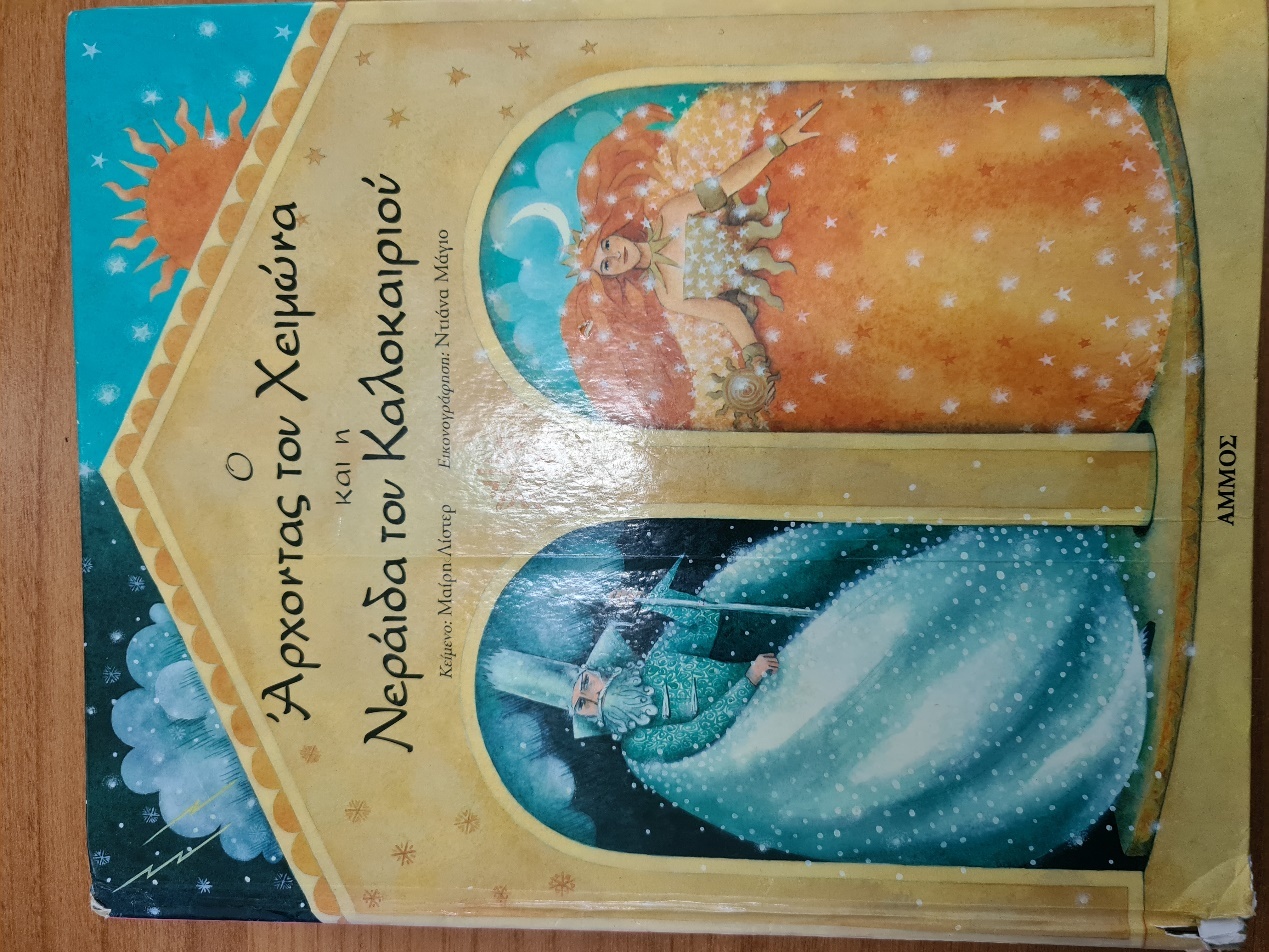 